ΠΡΟΚΗΡΥΞΗ (ΠΕΡΙΛΗΨΗ ΔΙΑΚΗΡΥΞΗΣ) ΔΙΑΓΩΝΙΣΜΟΥO ΔΗΜΟΣ ΗΡΑΚΛΕΙΟΥ προκηρύσσει ηλεκτρονικό ανοικτό διαγωνισμό με σφραγισμένες προσφορές για την παροχή υπηρεσίας με τίτλο: «Επισκευή και προμήθεια ανταλλακτικών των αντλητικών ηλεκτρομηχανολογικών εγκαταστάσεων γεωτρήσεων άρδευσης» . 1.Αναθέτουσα Αρχή – Στοιχεία επικοινωνίας :Αναθέτουσα αρχή: ΔΗΜΟΣ ΗΡΑΚΛΕΙΟΥ - Είδος αναθέτουσας αρχής: Ο.Τ.Α. Ταχ. Διευθυνση: Αγίου Τίτου 1, Τ.Κ. 71202  Τηλ: 2813 409185-186-189-428-468, e-mail: prom@heraklion.gr , Ιστοσελίδα:www.heraklion.gr 2. Προϋπολογισμός (Π/Υ): Η εκτιμώμενη αξία της σύμβασης ανέρχεται στο ποσό των 50.000 € συμπεριλαμβανομένου ΦΠΑ 24% (προϋπολογισμός χωρίς ΦΠΑ:  40.322,58 €, ΦΠΑ : 9.677,42 €.). 3. Οι παρεχόμενες υπηρεσίες και τα υλικά της σύμβασης κατατάσσονται στους ακόλουθους κωδικούς του Κοινού Λεξιλογίου δημοσίων συμβάσεων (CPV) :  42122400-431110000-0 44165200-6 44321000-9 31211100-. 4.Κριτήριο ανάθεσης:  Η σύμβαση θα ανατεθεί με το κριτήριο της πλέον συμφέρουσας από οικονομική άποψη προσφοράς, αποκλειστικά βάσει τιμής για το σύνολο των υπηρεσιών και των υπό προμήθεια ειδών.5. Εναλλακτικές προσφορές: Εναλλακτικές προσφορές δεν γίνονται δεκτές. 6. Διάρκεια σύμβασης: Η διάρκεια της σύμβασης ορίζεται σε τέσσερεις  (4) μήνες από την υπογραφής του σχετικού συμφωνητικού. 7. Δικαιούμενοι συμμετοχής: Όπως περιγράφεται στην αναλυτική Διακήρυξη. 8. Η εγγύηση συμμετοχής στο διαγωνισμό: Για την έγκυρη συμμετοχή στη διαδικασία σύναψης της παρούσας σύμβασης, κατατίθεται από τους συμμετέχοντες οικονομικούς φορείς (προσφέροντες), εγγυητική επιστολή συμμετοχής, ποσού οκτακοσίων επτά  ευρώ (807,00 €). 9. Παραλαβή προσφορών: Η διαδικασία θα διενεργηθεί με χρήση της πλατφόρμας του Εθνικού Συστήματος Ηλεκτρονικών Δημοσίων Συμβάσεων (Ε.Σ.Η.Δ.Η.Σ.), μέσω της Διαδικτυακής πύλης www.promitheus.gov.gr του ως άνω συστήματος. Η καταληκτική ημερομηνία υποβολής των προσφορών είναι η 16/09/2021 ημέρα Πέμπτη και ώρα 15:00. Η ηλεκτρονική αποσφράγιση των προσφορών θα πραγματοποιηθεί στις 22/09/2021 ημέρα Τετάρτη και ώρα 10:00 π.μ. 10. Χρόνος ισχύος προσφορών: Κάθε υποβαλλόμενη προσφορά δεσμεύει τον συμμετέχοντα στον διαγωνισμό κατά τη διάταξη του άρθρου 97 του Ν. 4412/2016, για διάστημα δώδεκα (12) μηνών από την επόμενη της καταληκτικής ημερομηνίας υποβολής της προσφοράς. 11. Γλώσσα σύνταξης προσφορών: Ελληνική 12. Χρηματοδότηση: Η δαπάνη θα βαρύνει τον Κ. 25-6672.003 του προϋπολογισμού του έτους 2021 του Δήμου Ηρακλείου σύμφωνα με την υπ’ αριθ. Α-1333, (ΑΔΑ: 6Ρ82Ω0Ο-ΞΔΡ) Απόφαση Ανάληψης Υποχρέωσης για την έγκριση της δαπάνης, τη δέσμευση και τη διάθεση της πίστωσης.13. Δημοσιεύσεις/Πρόσβαση στα Έγγραφα: Το πλήρες κείμενο της Διακήρυξης καταχωρήθηκε στο Κεντρικό Ηλεκτρονικό Μητρώο Δημοσίων Συμβάσεων (ΚΗΜΔΗΣ), καταχωρήθηκε στο διαδίκτυο στην ιστοσελίδα της αναθέτουσας αρχής στη διεύθυνση (URL) :www.heraklion.gr στη διαδρομή : Αρχική► Επικαιρότητα► Διακηρύξεις – Δημοπρασίες και καταχωρήθηκε ακόμη και στη διαδικτυακή πύλη του Ε.Σ.Η.ΔΗ.Σ. :http://www.promitheus.gov.gr, όπου έλαβε Συστημικό Αριθμό 135698.Προκήρυξη (περίληψη της Διακήρυξης), καταχωρήθηκε στο Κεντρικό Ηλεκτρονικό Μητρώο Δημοσίων Συμβάσεων (ΚΗΜΔΗΣ), καταχωρήθηκε στο διαδίκτυο στην ιστοσελίδα της αναθέτουσας αρχής στη διεύθυνση (URL):www.herakion.gr, αναρτάται στο διαδίκτυο στον ιστότοπο http://et.diavgeia.gov.gr/(ΠΡΟΓΡΑΜΜΑ ΔΙΑΥΓΕΙΑ) 14.Πληροφορίες: Για περισσότερες πληροφορίες οι ενδιαφερόμενοι μπορούν να απευθύνονται στο Τμήμα Προμηθειών – Δημοπρασιών της Διεύθυνσης Οικονομικών Υπηρεσιών στα τηλέφωνα 2813409185-186-189-428-468, Δευτέρα – Παρασκευή από 08:00  π.μ έως 15:00 μ.μ. Η ΑΝΤΙΔΗΜΑΡΧΟΣ ΗΡΑΚΛΕΙΟΥΜαρία Γ. Καναβάκη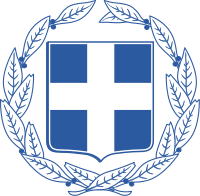 ΕΛΛΗΝΙΚΗ ΔΗΜΟΚΡΑΤΙΑΝΟΜΟΣ ΗΡΑΚΛΕΙΟΥΔΗΜΟΣ ΗΡΑΚΛΕΙΟΥΗράκλειο, 30/08/2021Αρ. Πρωτ.: 81868.